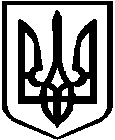 УкраїнаБЕРДИЧІВСЬКА РАЙОННА РАДАЖИТОМИРСЬКОЇ ОБЛАСТІР О З П О Р Я Д Ж Е Н Н Яголови районної радивід 15.09.2021 року № 34Про призначення відповідальногоза стан охорони праці та пожежну безпеку     Відповідно до статті 13 Закону України «Про охорону праці», Закону України «Про пожежну безпеку» з метою профілактики нещасних випадків і пожеж, дотримання  відповідних нормативних актів  у виконавчому апараті районної ради:Призначити відповідальним за стан охорони праці та пожежну безпеку заступника голови районної ради Діхтяра В.І.Зміст розпорядження довести до відома працівників  виконавчого аппарату.Контороль за виконанням данного розпорядження залишаю за собою.Голова ради							О.О.Балянов